HAMKIN JULKAISUJEN ARVIOINTILOMAKE TOIMITUSKUNNAN KÄYTTÖÖN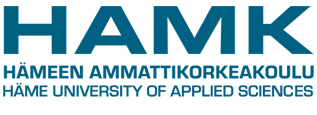 (koskee Professional- ja Journal-artikkeleita)Täytä lomake ja lähetä se sähköpostitse osoitteeseen julkaisut@hamk.fi .Arvioijan nimiArvioitavan julkaisun tekijäArvioitavan julkaisun otsikko1. Näkyykö julkaisussa kirjoittajan asiantuntemus? kyllä ei2. Onko julkaisun aihe ja rajaus perusteltu?  kyllä ei3. Onko julkaisun aloitus kiinnostava, herättääkö se lukijan huomion? (Julkaisualustalla tekstin ensimmäiset virkkeet nousevat esiin, joten niiden merkitys on suuri.) kyllä ei4. Onko lähdeaineisto relevanttia ja luotettavaa?(Huomaa erot Professional- ja Journal-julkaisujen välillä.) kyllä ei julkaisussa ei ole viitattu ulkopuolisiin lähteisiin5. Onko lähdeviittaukset merkitty oikein (HAMKin APA-ohje)? kyllä ei julkaisussa ei ole viitattu ulkopuolisiin lähteisiin6. Onko julkaisun rakenne johdonmukainen?  kyllä ei7. Onko argumentointi vakuuttavaa? kyllä ei8. Vastaako kokonaisuus otsikon ja aloituksen asettamiin odotuksiin? kyllä ei9. Vaatiiko julkaisu kielenhuoltoa? kyllä ei10. Käykö julkaisu mielestäsi julkaistavaksi HAMK Unlimited -alustalla?  kyllä, sellaisenaan kyllä, ehdottamieni korjausten/muutosten jälkeen (tarvittaessa myös julkaisutyypin vaihto) eiJos vastasit ”kyllä korjausten jälkeen” tai ”ei”, perustele näkemyksesi alla. Jos kommentteja on runsaasti ja ne kohdistuvat tekstin tiettyihin osiin, voit myös kommentoida suoraan tekstitiedostoon ja lähettää sen tämän lomakkeen liitteenä. KIITOS!